بيان وفد جمهورية مصر العربيةفي جلسة المراجعة الدورية الشاملة للصومال6 مايو 2021***السيد الرئيس،يرحب وفد مصر بوفد الصومال الشقيق ويشكره علي عرضه. ونشيد بتعاون حكومة الصومال مع الآليات المعنية بحقوق الإنسان والتزامها في تقديم تقاريرها لآلية المراجعة رغم التحديات الأمنية والاقتصادية الجمة التي تمر بها البلاد. ونشجعها على استكمال عملية المصالحة ووضع دستور دائم للبلاد بما يسهم في تحقيق الأمن والاستقرار ويُمكن المؤسسات الوطنية من القيام بدورها في تعزيز وحماية حقوق الإنسان. ويُثني وفدنا على المساعي المبذولة لتعديل التشريعات الخاصة بحقوق الإنسان وطرح عدد من مشاريع القوانين الجديدة الخاصة بالجرائم الجنسية لمكافحة العنف وقانون العقوبات الجديد وكذا المتعلق بحقوق ذوي الإعاقة، فضلاً عن إطلاق برنامج لتنفيذ خطة العمل الوطنية لانهاء العنف الجنسي في سياق النزاع.وفي إطار الحوار البناء، نود أن نتقدم بالتوصيات التالية إلى حكومة الصومال للنظر فيها:التصديق على اتفاقية القضاء على كافة اشكال التمييز ضد المرأة.مواصلة تنفيذ خريطة الطريق الخاصة بالسياسة الوطنية لتحقيق المساواة بين الجنسين.تكثيف الجهود الوطنية للتصدي لظاهرة تجنيد الأطفال وسوء استغلالهم ومحاسبة المسئولين عن الجرائم المرتكبة بحقهم.وختاماً نتمنى لوفد الصومال كل التوفيق خلال الجلسة.... شكرًا.البعثة الدائمة لجمهورية مصر العربية لدى مكتب الأمم المتحدة ومنظمة التجارة العالمية والمنظمات الدولية الأخرى بجنيفــ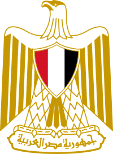 Permanent   Of   to United Nations Office, World Trade Organization and other International Organizations in ـــــــ